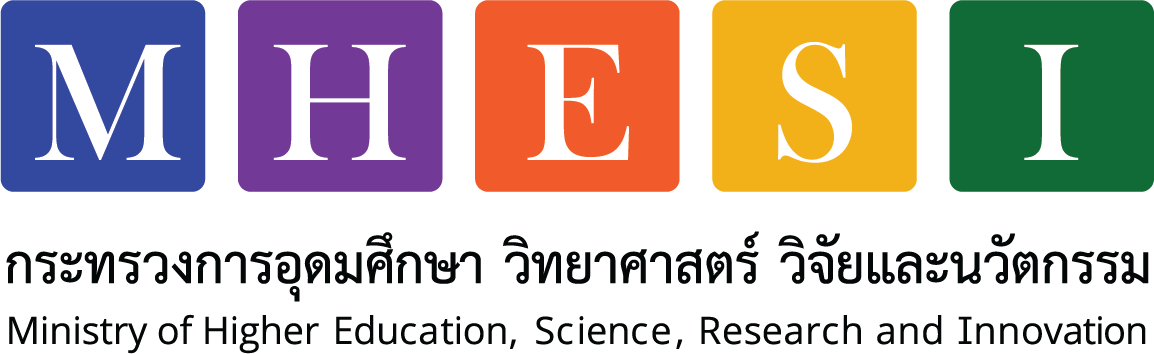 ใบนำส่งเอกสารโครงการแลกเปลี่ยนนักวิจัยร่วมภายใต้ความร่วมมือด้านอุดมศึกษาและการวิจัยระหว่างไทย-ฝรั่งเศส 
ประจำปี พ.ศ. ๒๕๖๔ – ๒๕๖๕(Franco-Thai Cooperation Programme in Higher Education and Research / Franco-Thai Mobility Programme / PHC SIAM) 2021 - 2022สถาบันแกนฝ่ายไทย	ชื่อโครงการ	ชื่อผู้รับผิดชอบโครงการฝ่ายไทย			สังกัดคณะ			โทรศัพท์มือถือ	                                   ไปรษณีย์อิเล็กทรอนิกส์	ชื่อผู้ประสานงาน/เจ้าหน้าที่ (กรณีไม่สามารถติดต่อผู้รับผิดชอบโครงการได้) 		โทรศัพท์มือถือ	                                   ไปรษณีย์อิเล็กทรอนิกส์	รายการเอกสารประกอบการยื่นข้อเสนอโครงการ กรุณาทำเครื่องหมาย X ในช่องสี่เหลี่ยมที่มีเอกสารแนบ	หนังสือนำส่งข้อเสนอโครงการจากสถาบันอุดมศึกษาต้นสังกัดที่ลงนามโดยอธิการบดีหรือผู้มีอำนาจในการปฏิบัติราชการแทน	แบบฟอร์ม ๑ - ใบนำส่งเอกสาร (เอกสารฉบับนี้)	แบบฟอร์ม ๒ - Annex A:  Application form	แบบฟอร์ม ๓ - Annex B: Project budget, Living allowances, Partners contribution, Global budget	แบบฟอร์ม ๔ - หนังสือรับรองข้อเสนอโครงการที่ลงนามโดยอธิการบดีหรือผู้มีอำนาจในการปฏิบัติราชการแทน	แบบฟอร์ม ๕ - หนังสือยืนยันการสนับสนุนงบประมาณที่ลงนามโดยอธิการบดีหรือผู้มีอำนาจในการปฏิบัติราชการแทน	ประวัติย่อผู้รับผิดชอบโครงการฝ่ายไทยและฝ่ายฝรั่งเศส (ไม่เกิน ๓ หน้าต่อคน)	เอกสารทั้งหมด จำนวน ๗ ชุด (ต้นฉบับ ๑ ชุดและสำเนา ๖ ชุด)จัดส่งเอกสารทั้งหมดข้างต้น จำนวน ๗ ชุด (ต้นฉบับ ๑ ชุดและสำเนา ๖ ชุด) ด้วยตนเองหรือทางไปรษณีย์ (วงเล็บมุมซอง “โครงการ Franco-Thai”) ไปยัง ผู้อำนวยการสำนักยุทธศาสตร์อุดมศึกษาต่างประเทศ กระทรวงการอุดมศึกษา วิทยาศาสตร์ วิจัย และนวัตกรรม (อว.) เลขที่ ๓๒๘ ถนนศรีอยุธยา เขตราชเทวี กรุงเทพฯ ๑๐๔๐๐ ภายในวันศุกร์ที่ ๒๑ สิงหาคม ๒๕๖๓ โดยจะยึดตามวันที่ประทับตราลงรับ 
ณ กระทรวงการอุดมศึกษา วิทยาศาสตร์ วิจัยและนวัตกรรม หากส่งข้อเสนอโครงการและ/หรือยื่นเอกสารประกอบการสมัครไม่ครบถ้วนภายในเวลาที่กำหนด โครงการนั้นจะไม่ได้รับการพิจารณาหมายเหตุ ผู้รับผิดชอบโครงการฝ่ายไทยจะต้องยื่นข้อเสนอโครงการภาษาอังกฤษที่มีเอกสารประกอบครบถ้วนตามที่ระบุไว้ข้างต้นไปยัง อว. และผู้รับผิดชอบโครงการฝ่ายฝรั่งเศสจะต้องยื่นข้อเสนอโครงการภาษาอังกฤษหรือภาษาฝรั่งเศสผ่านระบบออนไลน์ของฝ่ายฝรั่งเศส
หากฝ่ายใดฝ่ายหนึ่งส่งข้อเสนอโครงการเพียงฝ่ายเดียว จะถือว่าการสมัครไม่ครบถ้วนและไม่ได้รับการพิจารณา